Наследството на древните цивилизации в днешна БългарияНачалото на средновековна България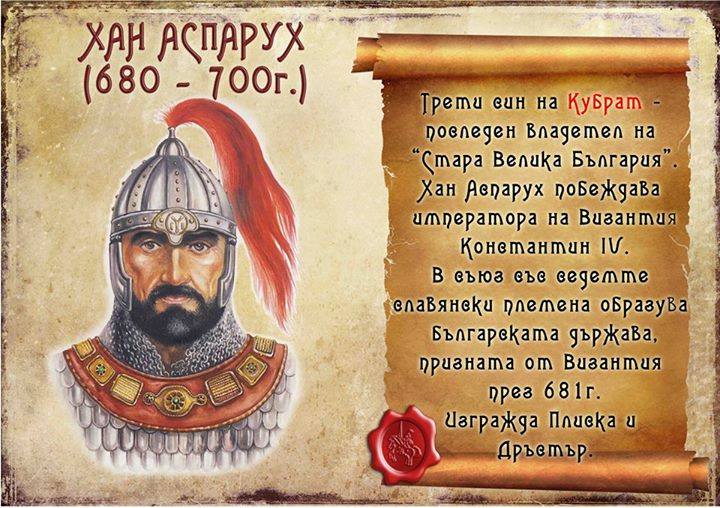 Създава Дунавска България през 681 г.  -   VII в.;Отвоюва земите на юг до Стара планина и сключва мирен договор;Столица  - Плиска;Съюз между българите и местното население – славяните.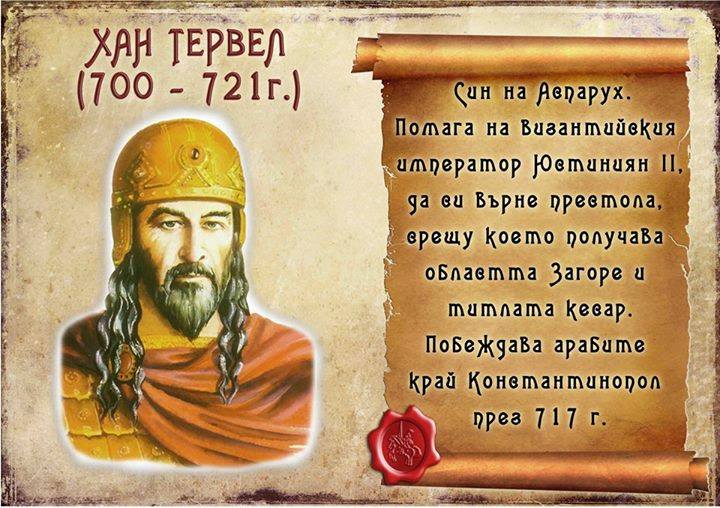 Син на хан Аспарух;Разгромил арабите при Константинопол и така спасил византийската столица и Европа от тяхното нашествие;Получава титлата „кесар“/ единственият чужд владетел/	и е обявен за спасител на Европа. При него е изсечен Мадарският конник.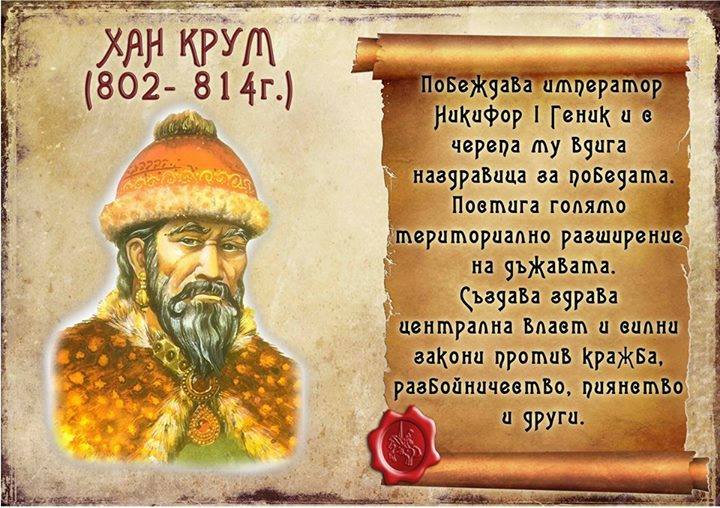 Застава на българския престол в началото на IX в.;Разширява държавата и завладял Сердика /днешна София/; През 811 г. император Никифор напада столицата Плиска и я опожарява. Но при преминаването на Върбишкия проход бил убит. Мъдър държавник: - допуснал до управлението славянски князе;Издал първите писани закони срещу кражбата, клеветата, лъжата, разбойничеството – общи за славяни и българи;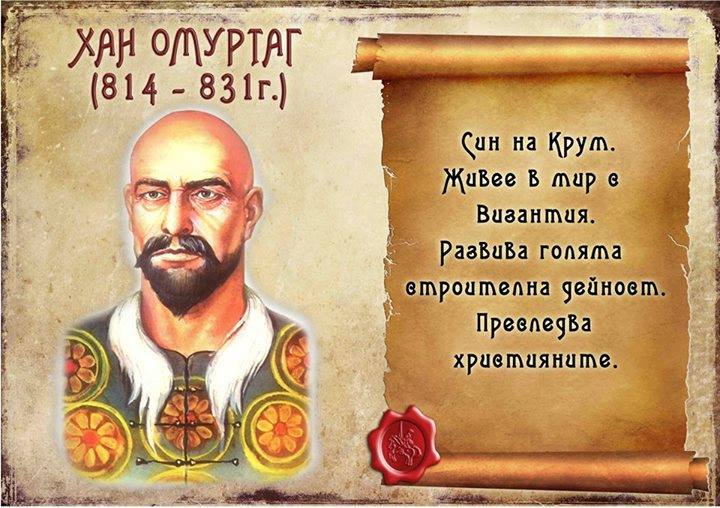 Ханът – строител, син на Крум;Сключил 30-годишен мирен договор с Византия;Построил нов дворец в Плиска и крепости по р.Дунав;Укрепва държавното единство, като разделя държавата на области, чиито управители са подчинени лично на владетеля.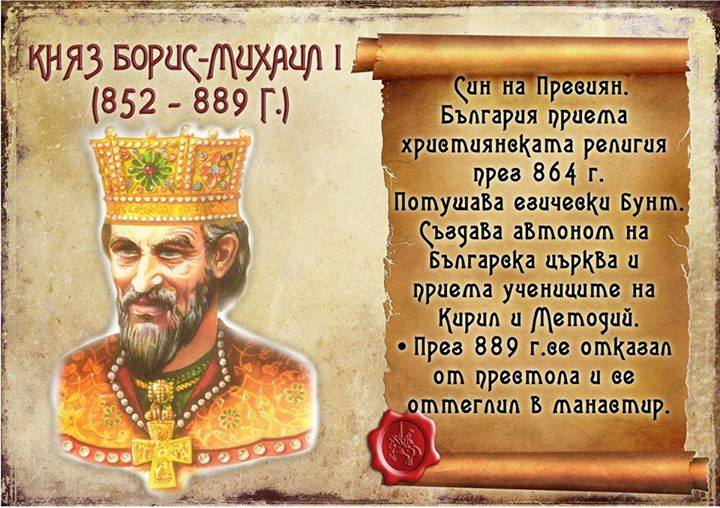 Приел християнството през 864 г.;Чрез умела дипломация извоювал Българска църква със свой духовен глава – 870 г.;886 г. - приел учениците на Кирил и Методий и били създадени първите книжовни центрове – в Плиска – Наум, в Охрид  - Климент;Старобългарският станал официален в държавата и църквата и третият книжовен език в християнска Европа;Общата религия на разбираем език сближила славяните и българите;България става родина и център за разпространение на славянската писменост в Европа.Укрепването на връзките и обединяването на славяни и българи е резултат от значими събития от средновековната история на нашия народ. Създаването на Дунавска България при хан Аспарух през 681г..Създаване на общо законодателство при хан Крум.Приемането на християнската религия при княз Борис.Създаване на самостоятелна българска църква при княз Борис.Създаване на славянската азбука при княз Борис. 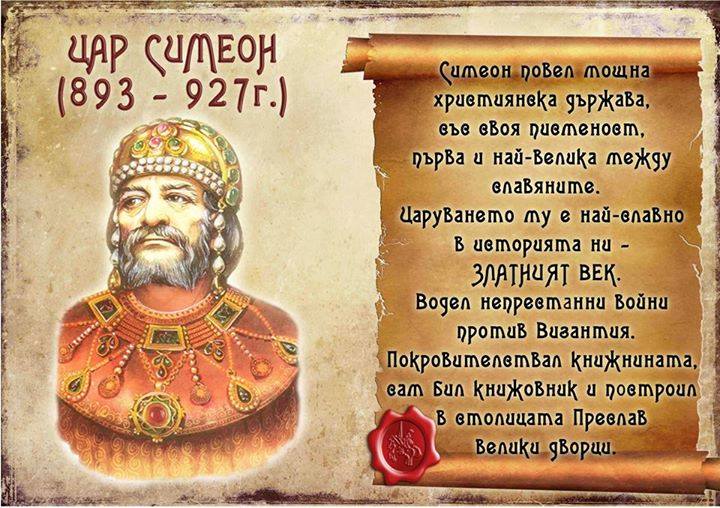 Поставен от Борис на престола през 893 г.;Столица – Велики Преслав – укрепен град с богато украсени църкви манастири;Обградил се с книжовници  - превеждали от гръцки християнски книги и създавали свои на старобългарски„Златен век на българската книжнина и култура“;При военни сблъсъци стигал до стените на Константинопол – обявил се за „цар на българи и гърци“;разширил границите на България на три морета;разгромява Византия при р.Ахелой през 917 г.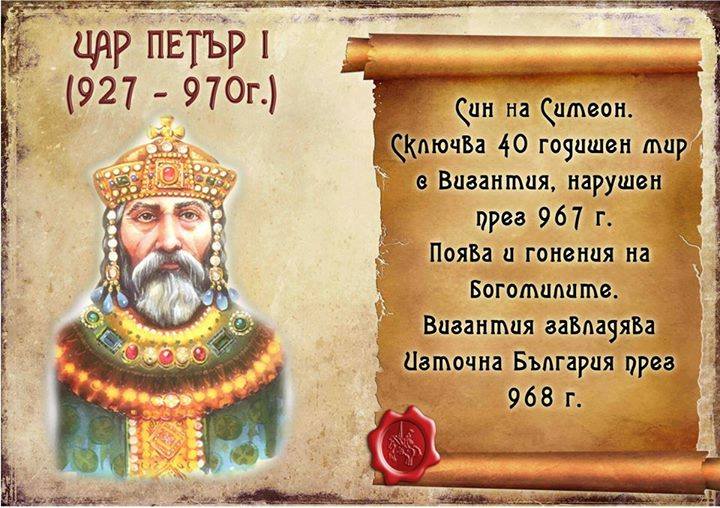 40-годишен мирен договор с Византия;Византия признава титлата му „цар“;Начело на Българската църква – патриарх;Продължава културния възход на България.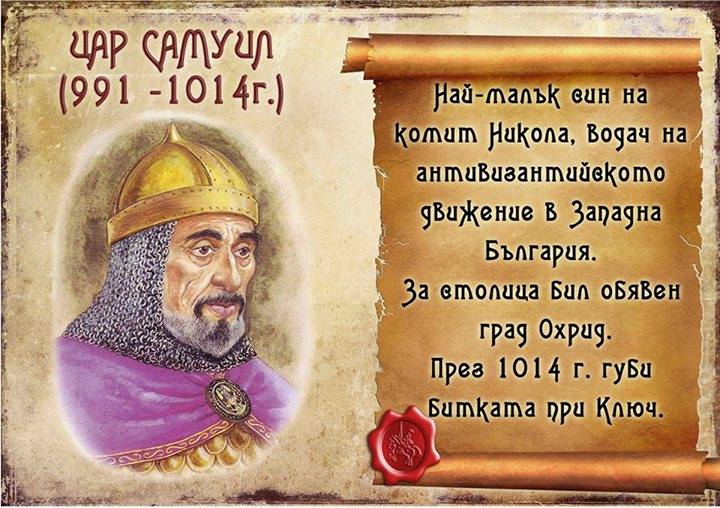 Столица на България – Охрид;Отстоявал независимостта на България дълги години, последна битка при с.Ключ 1014 г./с ослепените войници/През 1018 г. България пада под византийска власт.ЦивилизацияХарактеристикиТракийскаПреди около 3  500 г.;Добри земеделци, смели войни, изкусни строители;Одриско царство;Тракийски царски гробници и съкровища;Нямали писменостЕлинска/Елада – древна Гърция/Преди около 4000 г. в ю.част на Балканския п-в;Добри мореплаватели и търговци;Основали свои градове по Черноморието – дн.Варна, Несебър, Созопол;Строили храмове, театри, стадиони, обществени сгради;Разпространявали елинската култура РимскаI в. Римската империя завладява траките;Изкусни строители – пътища, павирани градски улици, храмове; обществени бани, централни площади;Римска култура и латински езикРанно християнствоПоява - I в. в Римската империя /Палестина/В края на IV в. единствената религия в рамките на Римската империя;В Тракия  - построени едни от първите християнски храмове в ЕвропаНачало на СредновековиетоV в. – Край на Западната Римска империя;Източна Римска империя – Византия;Преселение на народите – VI в. – славяните заселват Балканския полуостров;На север от Черно море – „Стара велика България“ на Кубрат